ROMAN CATHOLIC BISHOP OF NOVALICHES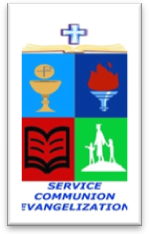 EDUCATIONAL SYSTEM (RCBN-ES, Inc.)Quirino Highway cor. P. dela Cruz St., Novaliches, Quezon CityTelephone 417-3105POINTERS TO REVIEW IN SCIENCE 4School Year 2017 – 2018FOURTH QUARTERI. Types of SoilII. Sources of Water in the Community	A. Water Cycle	B. Importance of Water	C. Ways of Conserving Water	D. Components of Weather	E. Weather Chart	F. Precautionary Measures Before the Typhoon	G. Precautionary Measures During the Typhoon	H. Precautionary Measures After the TyphoonIII. Nature and Importance of the Sun	A. Beneficial Effects of the Sun on living things	B. Harmful Effects of the Sun on Living Things	C. Safety Precautions